Wordsearch : Retrouve les 10 mots dans la grille.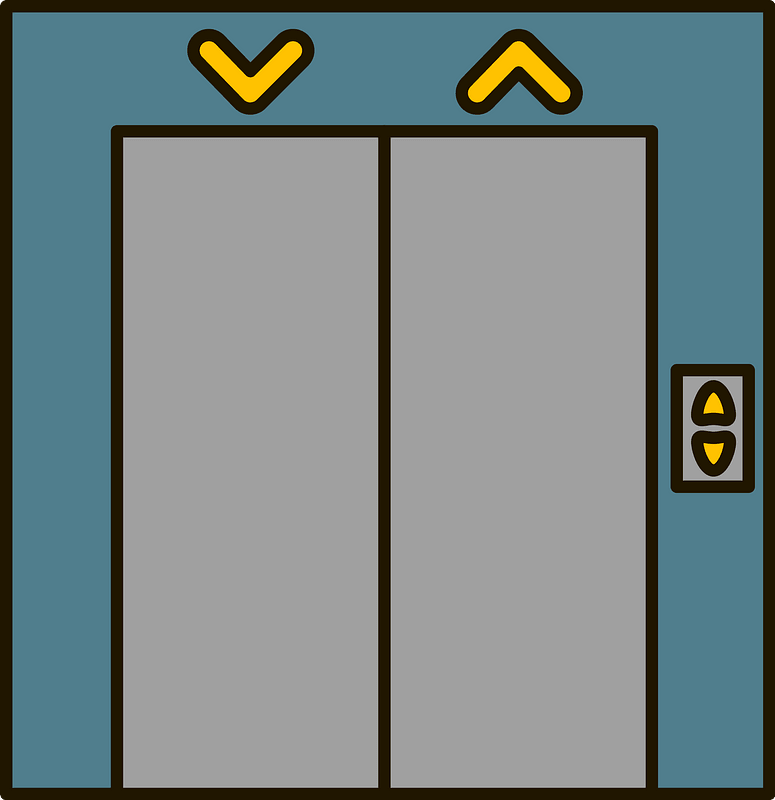 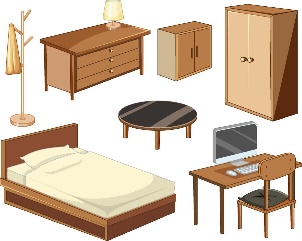 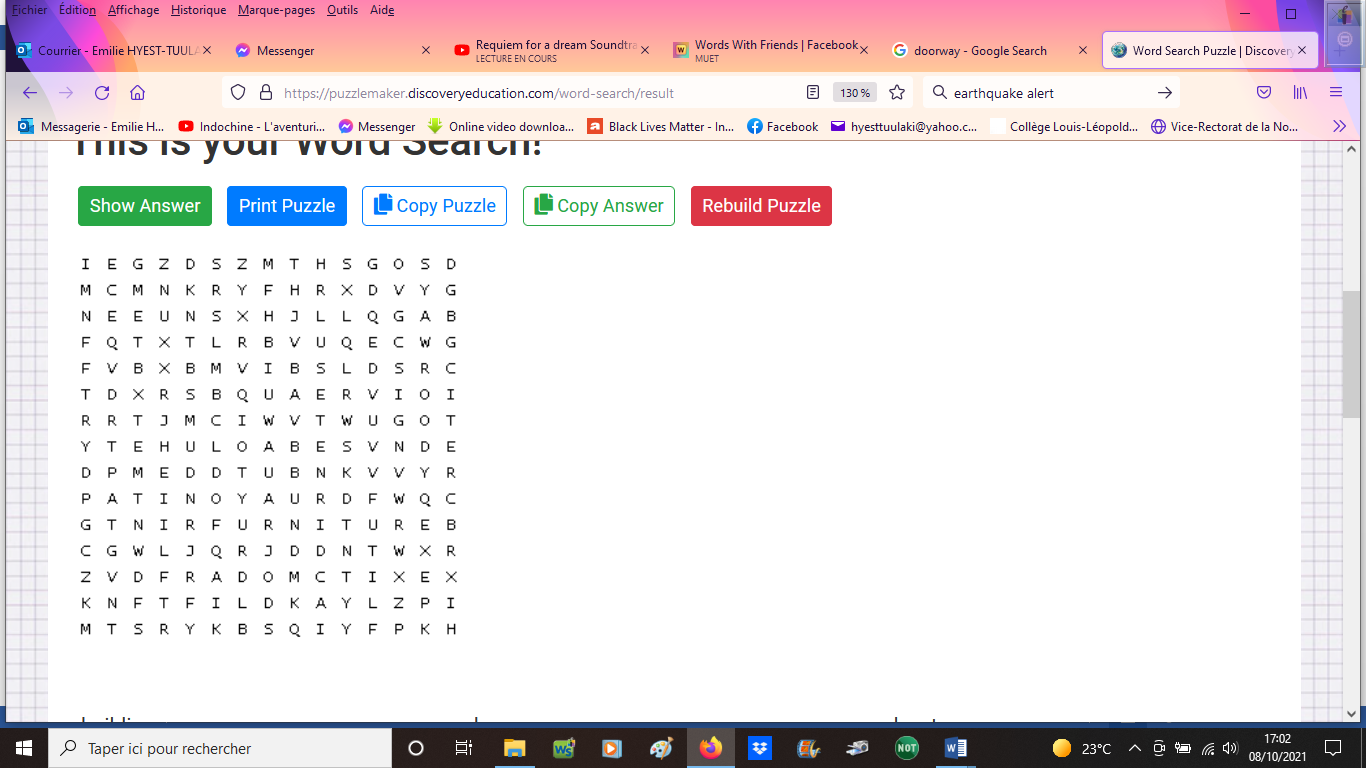 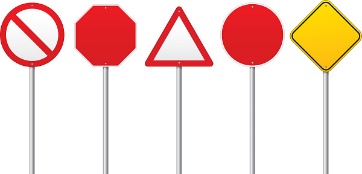 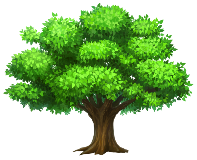 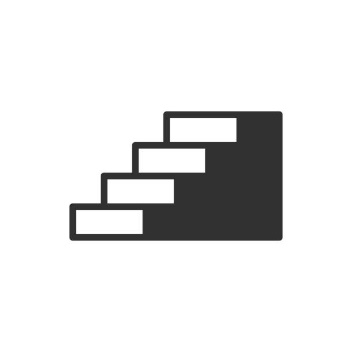 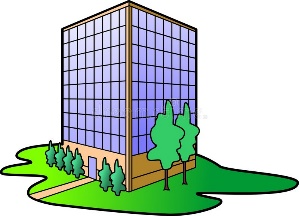 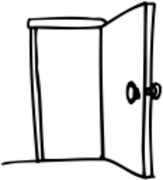 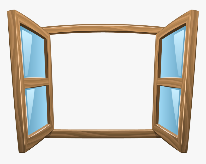 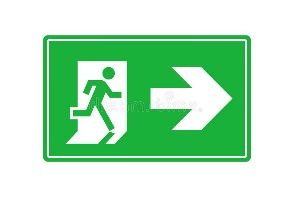 Earthquake guide : Lis le document suivant et retrouve les mots dans le document.  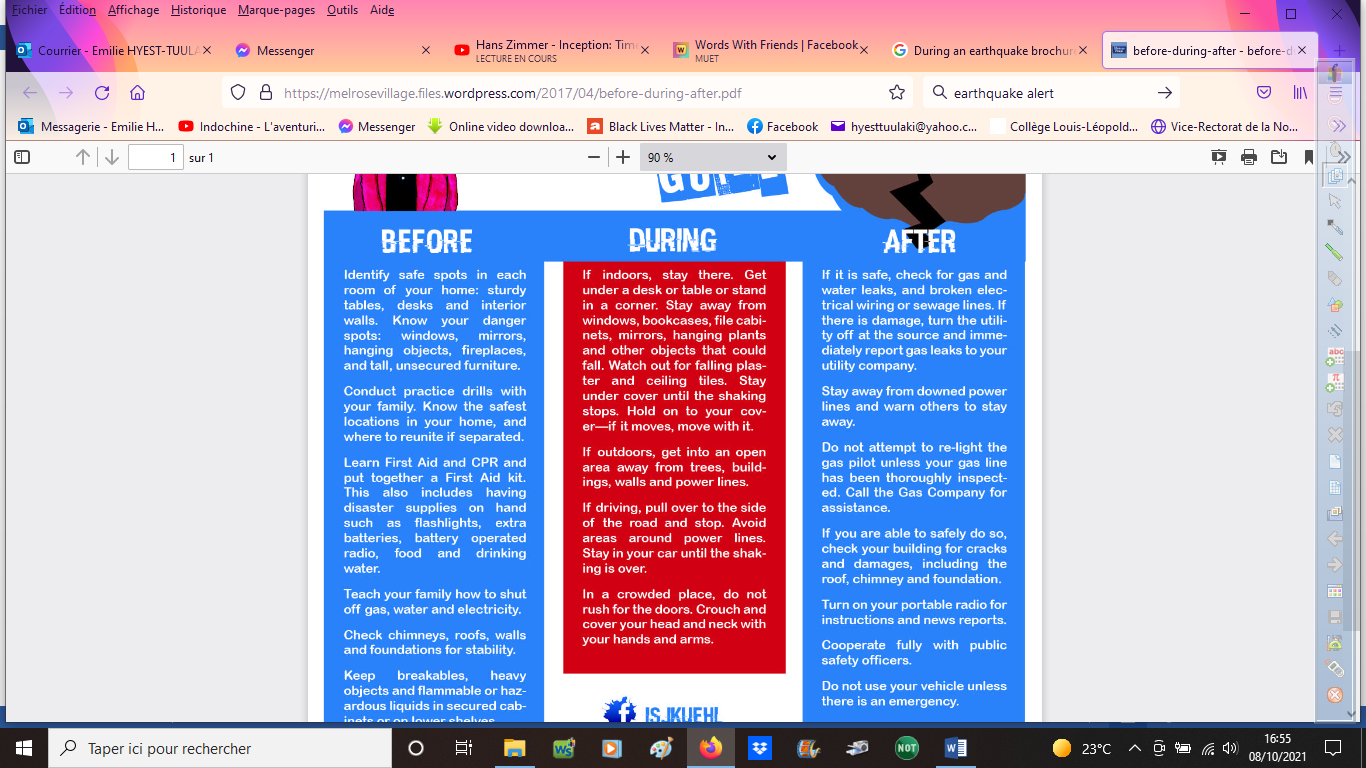 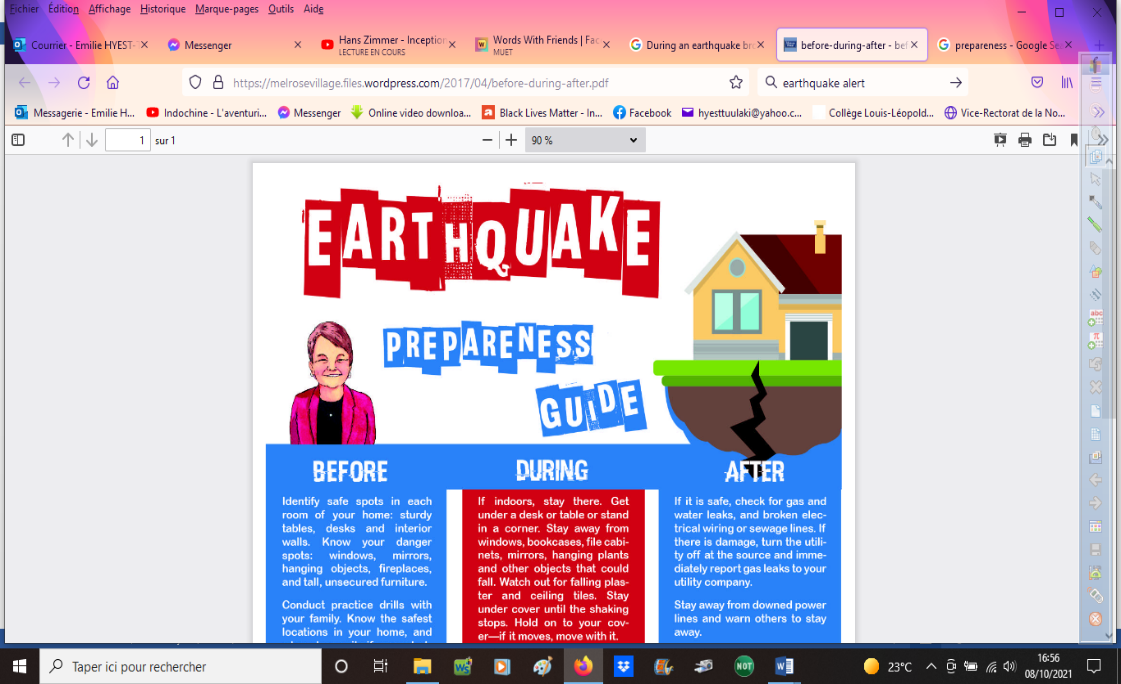 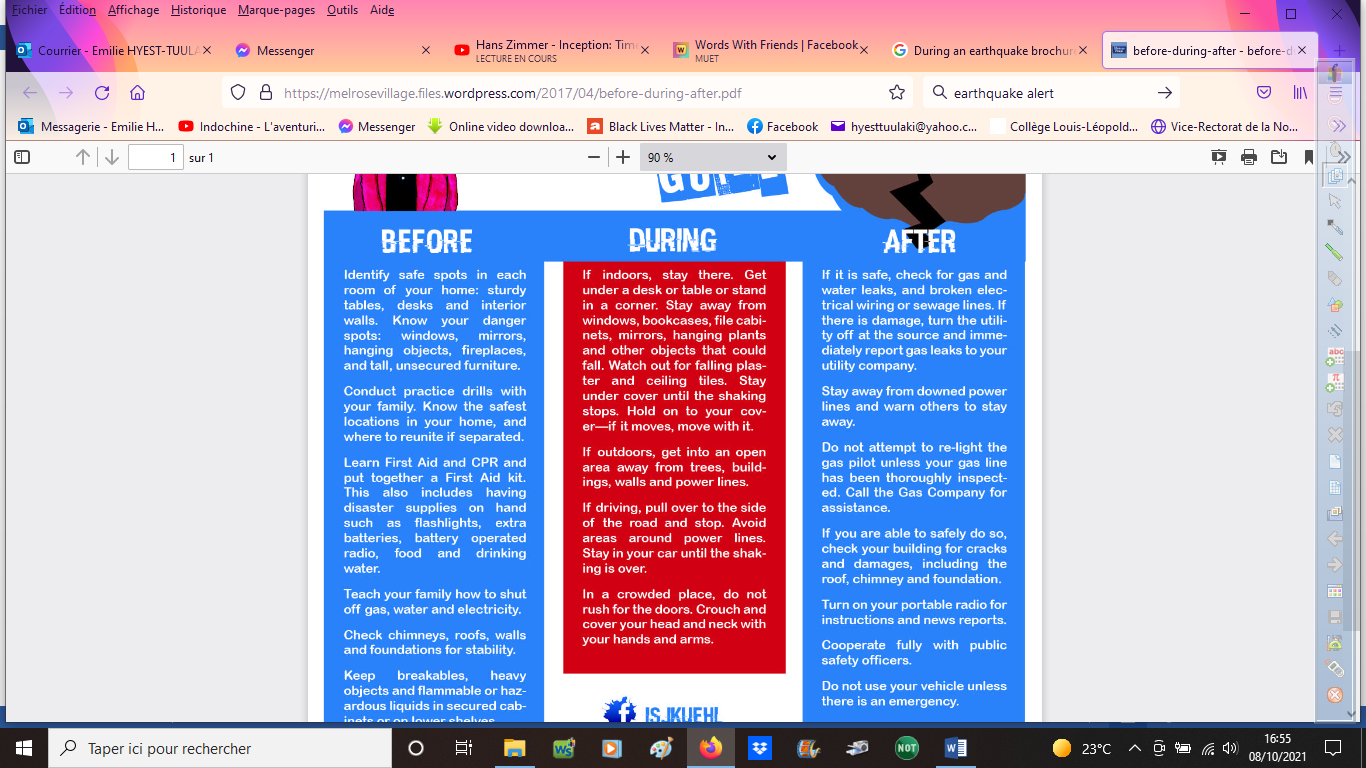 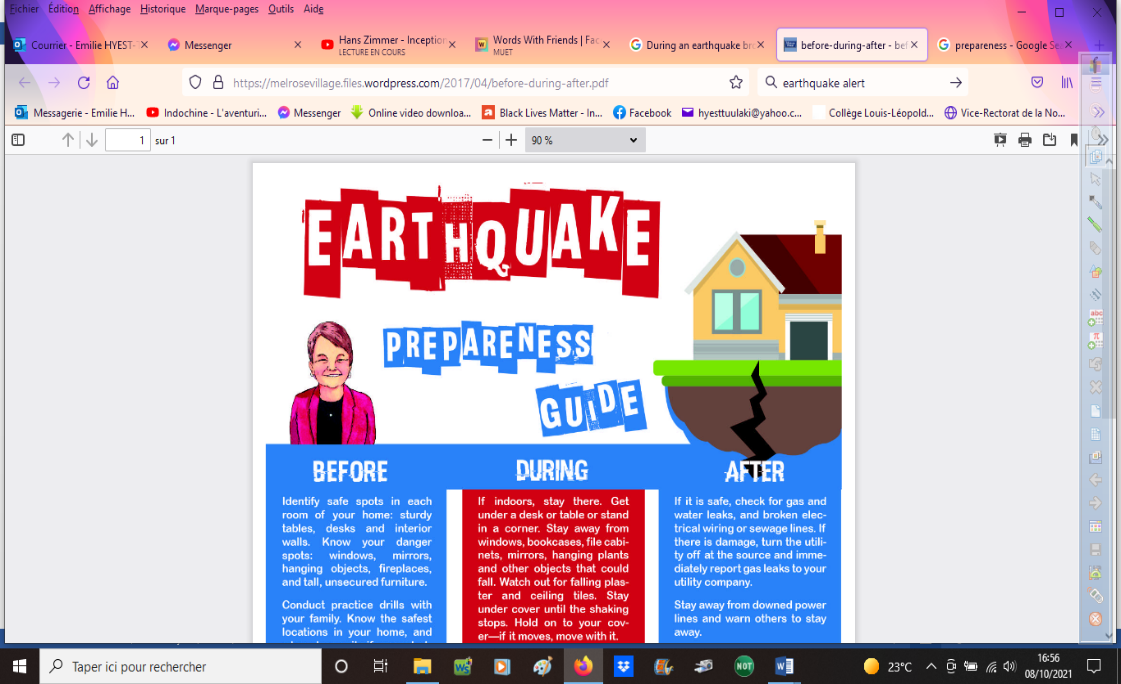 